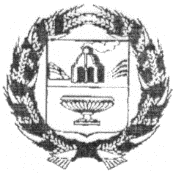 АДМИНИСТРАЦИЯ ЗАРИНСКОГО РАЙОНААЛТАЙСКОГО КРАЯП О С Т А Н О В Л Е Н И Е26.07.2019                                                                                                    №442г. ЗаринскО внесении изменений и дополнений в «Административный регламент по предоставлению муниципальной услуги «Предоставление информации об организации общедоступного и бесплатного дошкольного, начального общего, среднего (полного) общего образования, а также дополнительного образования в образовательных учреждениях, расположенных на территории Заринского района Алтайского края», утверждённый постановлением Администрации района от 31.01.2013 №33В целях приведения нормативных правовых актов Заринского района в соответствие с действующим законодательством Администрация района                                              ПОСТАНОВЛЯЕТ:1.Внести в Административный регламент по предоставлению муниципальной услуги «Предоставление информации об организации общедоступного и бесплатного дошкольного, начального общего, среднего (полного) общего образования, а также дополнительного образования в образовательных учреждениях, расположенных на территории Заринского района Алтайского края», Зачисление в образовательное учреждение» утверждённый постановлением Администрации Заринского района от 31.01.2013 №33 следующие изменения и дополнения:Название раздела II Регламента изложить в следующей редакции:«II .Стандарт предоставления муниципальной услуги».Название раздела III изложить в следующей редакции:«III.Состав, последовательность и сроки выполнения административных процедур, требования к порядку их выполнения, в том числе особенности выполнения административных процедур в электронной форме, а также особенности выполнения административных процедур в многофункциональных центрах».Название раздела IV изложить в следующей редакции:«IV . формы контроля за исполнением административного регламента».Название раздела V изложить в следующей редакции:«V. Досудебный (внесудебный) порядок обжалования решений и действий (бездействия) органа, предоставляющего муниципальную услугу, а также их должностных лиц, муниципальных служащих, работников».5) Дополнить пункт 30 абзацем следующего содержания:«Не вправе требовать от заявителя документов, информации и совершения действий, указанных в ч.1.ст.7 Федерального закона от 27.07.2010 №210-ФЗ «Об организации предоставления государственных и муниципальных услуг», кроме случаев, установленных п.  4 ст.7 Федерального закона от 27.07.2010 №210-ФЗ «Об организации предоставления государственных и муниципальных услуг», перечень которых установлен п.4 ст.7 вышеназванного Федерального закона.»6) В пункте 4 слова «официальный сайт: http://comitetzrn.web-box.ru», заменить словами «официальный сайт : http://zr-obr.ru ». 2. Обнародовать настоящее постановление на сайте Администрации района.                          3.Настоящее постановление вступает в силу со дня его обнародования на сайте Администрации района. 4.Контроль за исполнением настоящего постановления возложить на первого заместителя главы Администрации района Тимирязева В.К.Глава района   В.Ш.Азгалдян	                                                                                      